УТВЕРЖДЕНАпостановлением Администрациигородского округа 
"Город Архангельск"от 12 февраля 2024 г. № 187Схема границ публичного сервитута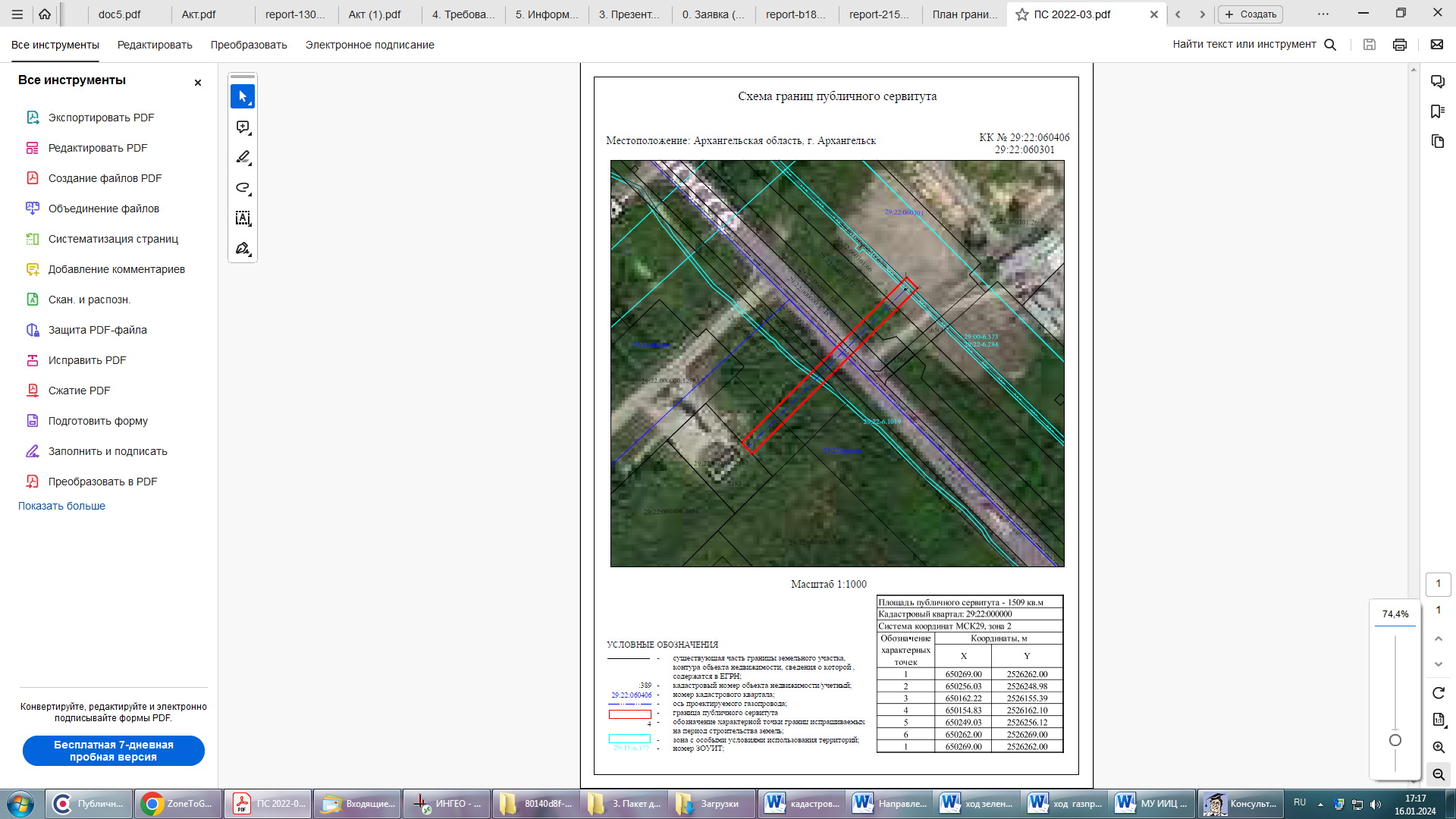 ____________